Муниципальное бюджетное дошкольное образовательное учреждение «Детский сад №6 «Солнышко» общеразвивающего вида с приоритетным осуществлением деятельности по социально-личностному направлению развития детей»Использование макетного модуля  «Чок-чок-чок – лингвистический грузовичок» в коррекционно-речевом развитии детей старшего дошкольного возраста Автор-составитель: Дыдыкина Ирина Вячеславовна, учитель-логопед,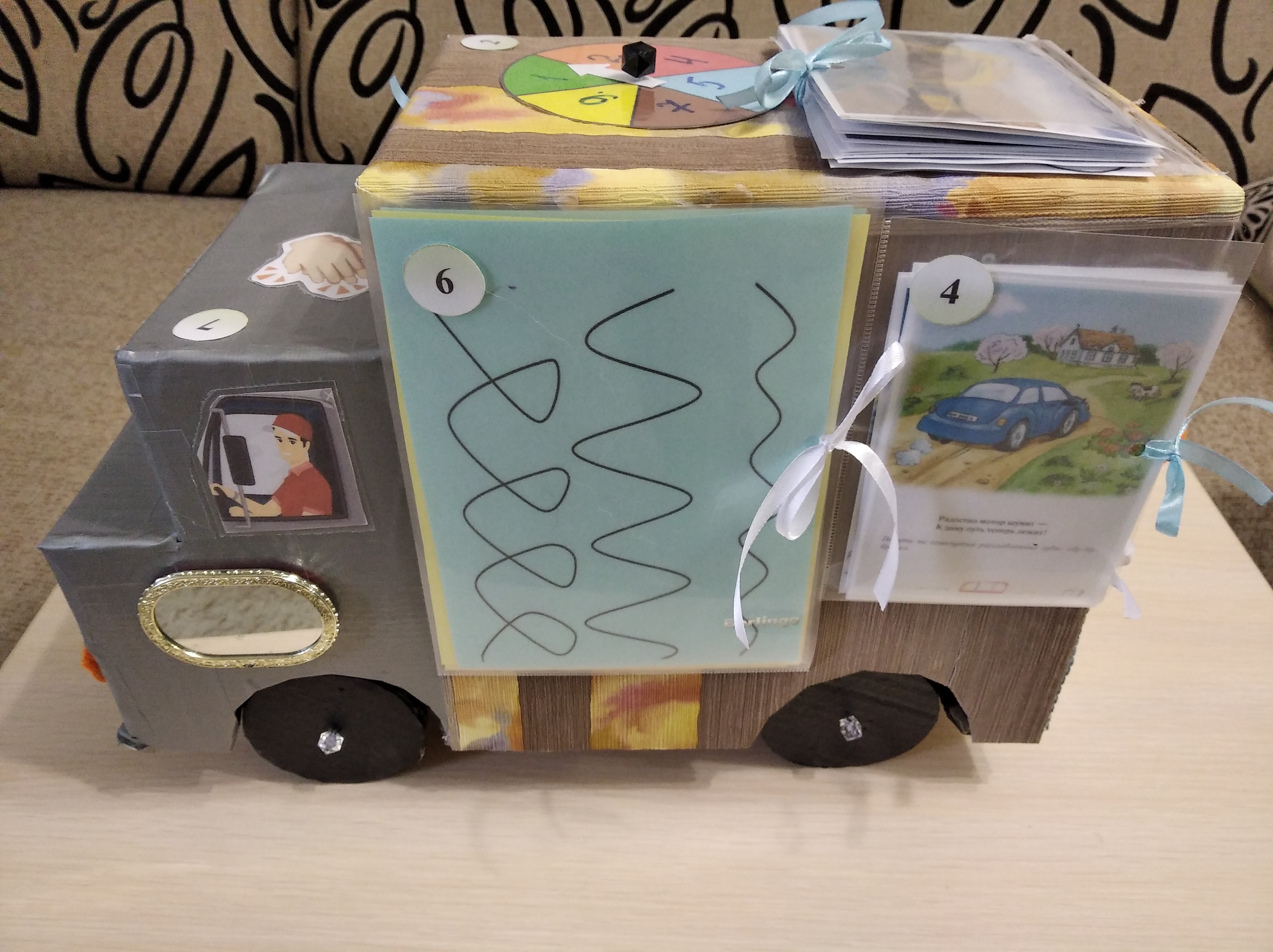 Г. Юрьев-Польский2022г.«Чок-чок-чок – лингвистический грузовичок»Форма: макетный модуль в формате 3 -D для детей среднего и старшего дошкольного возраста.Для совместной игры взрослого и ребенка.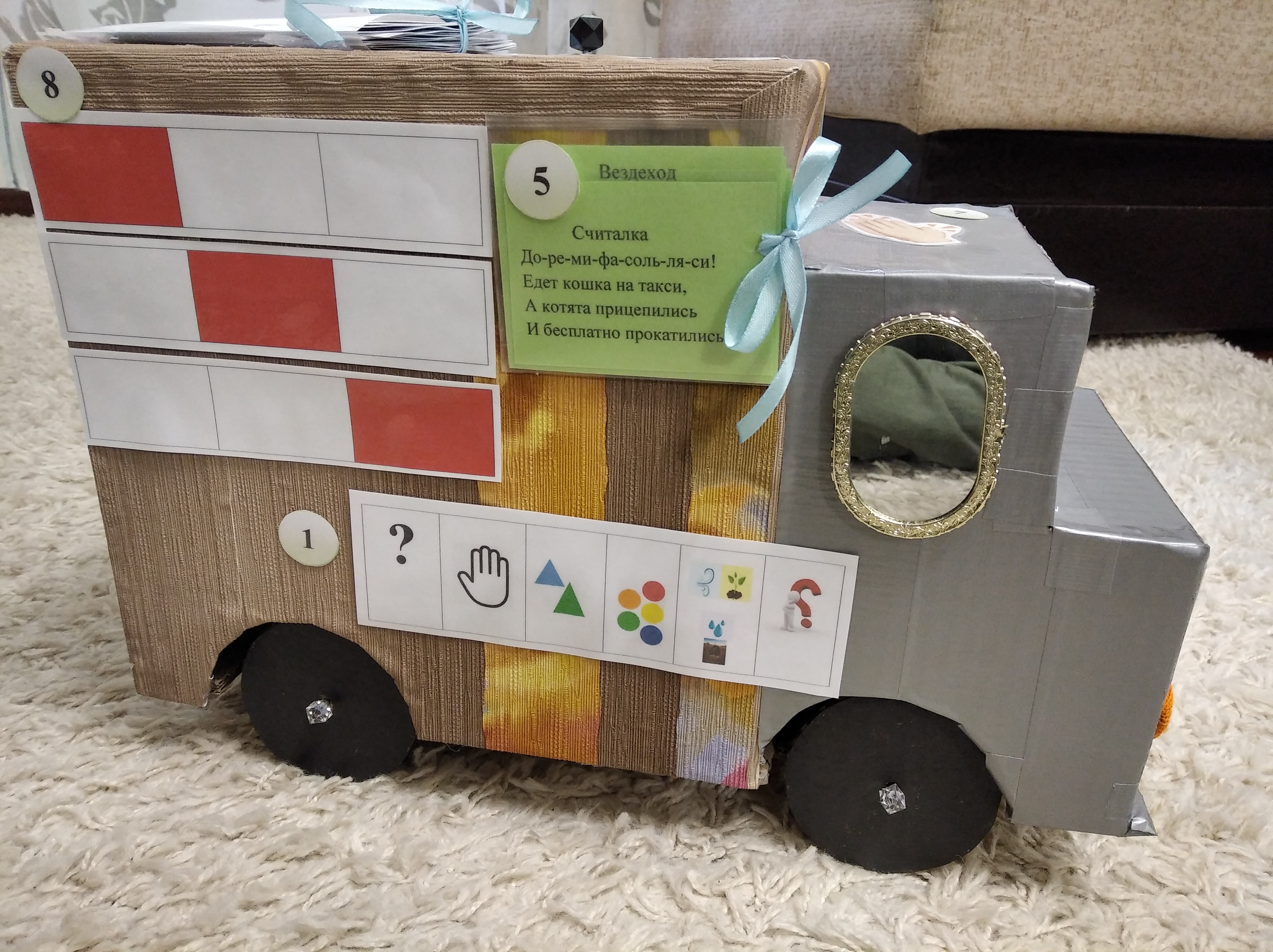 Предполагаемые результаты: дети понимают обращенную речь в соответствии с параметрами возрастной нормы; фонетически правильно оформляют звуковую сторону речи; правильно передают звуковую структуру слов; пользуются в самостоятельной речи простыми распространенными и сложными предложениями; выявляют свойства объектов и закономерностей явлений, которые лежат в основе правил безопасного поведения на дороге.Описание: на крыше кузова находится кармашек с картинками разных видов транспорта. Данные картинки подходят для игр: «Сочини сам»; «1,2,5,7,9»; «Заведи мотор и отправимся в дозор»; «Па-ро-воз»; «Найди гараж». Взрослый берет карточку и объясняет ребенку задание. Смотрит, что бы ребенок правильно его выполнил.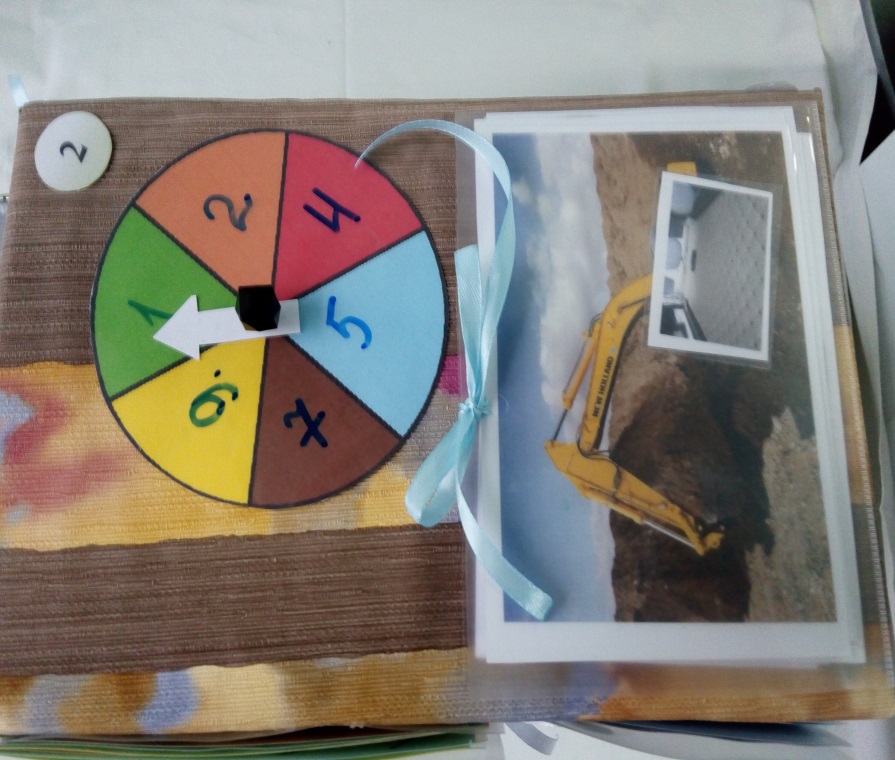 1.«Сочини сам»Возьми на выбор картинку с любым видом транспорта (с закрытыми глазами)Согласно мнемосхеме помоги водителю описать свой транспорт.? Как называется этот транспорт?Из какого материала он изготовлен?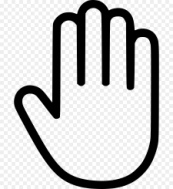 Какого размера?           Какого цвета?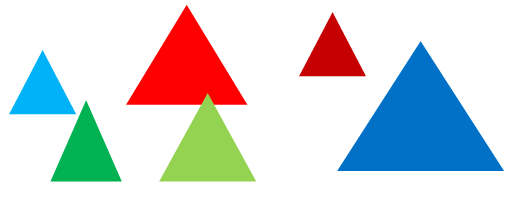 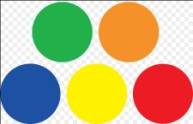 К какому виду и типу транспорта он относится?  (воздушный, наземный, подземный, водный, военный, сельскохозяйственный и т.д.)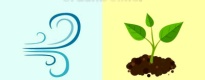 Чем он помогает человеку?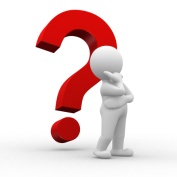 2.  Игра «1,2,5,7,9»Возьми на выбор картинку с любым видом транспорта (с закрытыми глазами)С помощью волчка (он расположен на крыше грузовичка) определи число и соедини число с транспортом (например: один поезд, две лодки…) Дидактическое упражнение «Что из чего?»Игровое правило: преобразовать существительное в прилагательное Колесо из резины – какое? – резиновое 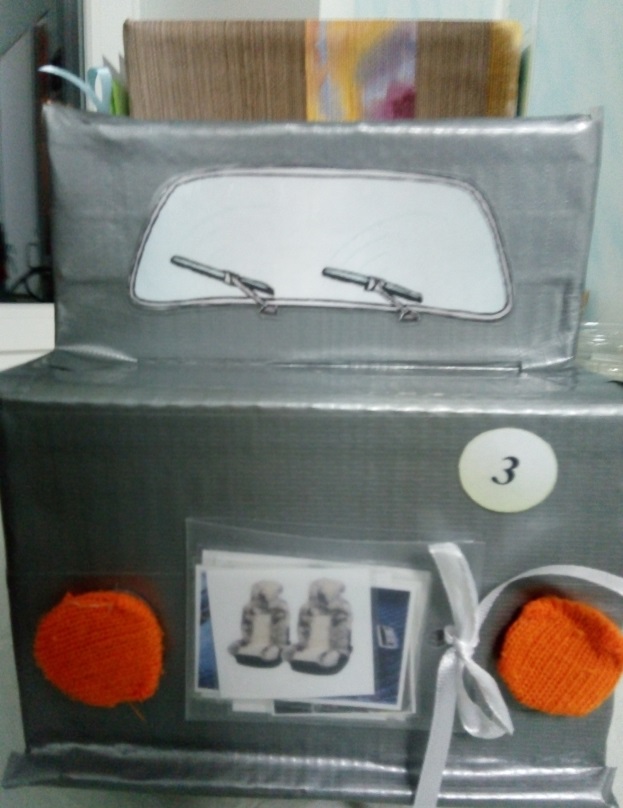 Кузов из железа – какой? - … Окно из стекла – какое? - … Руль из пластмассы – какой? - … Сидение из кожи – какое? - …Сидения из меха – какие? - … Обивка салона из ткани – какая? - … «Разомнемся» Научи водителя играть с язычком.В  карточках  находятся веселые упражнения для язычка. Выполни их перед зеркалом.ПолиглотВодитель нашего грузовичка побывал в разных городах и узнал там много новых стихотворений, считалок, загадок про транспорт. Хочешь с ним познакомиться? Выбери любую карточку, взрослый поможет прочитать стихотворение. А ты послушай внимательно и ответь: о каком виде транспорта говорится в нем? Выучи понравившееся произведение наизусть.Считалка До-ре-ми-фа-соль-ля-си!Едет кошка на такси,А котята прицепились И бесплатно прокатились.***Знает Зайка всё о звездах,Он возводит звездолёт. На закате звездолётК звездному пути пойдет,Достигнет заданной звездыИ всем мигнет из темноты.ВездеходВам сегодня не везет?Вас автобус не везёт?Вы возьмите вездеход!Вездеход вас повезёт…Верно, правильно назвалиВездеходом вездеход.В. Лукин ***Мчаться бешено машины – По шоссе шуршат их шиныИ в несущейся лавинеСлышен шепот – шу-шу-шу.Это шина шепчет шине:«Я спешу, спешу, спешу!»Ю. Разумовская***Я пыхчу, пыхчу, пыхчу.Я стучу, стучу, стучу.Я лечу, лечу, лечу.Опоздать я не хочу.(что это?)СамолётСамолёт, самолётПодготовили в полёт.Полетит он над лесами,Полетит он над полями.6. «Заведем мотор и отправимся в дозор»Возьми на выбор картинку с любым видом транспорта (с закрытыми глазами). Выбери дорожки, которые тебе понравятся. Проводя пальчиком по дорожке, издавай тот звук, который указан на обратной стороне карточки с транспортом. 7.Игровое упражнение «Па-ро-воз»Возьми на выбор картинку с любым видом транспорта (с закрытыми глазами).При помощи хлопков раздели слова на слоги (например: ма-ши-на)8. Дидактическая игра  «Найди гараж»Возьми на выбор картинку с любым видом транспорта (с закрытыми глазами). На оборотной стороне картинки в кружке обозначен звук.Определи, где находится искомый (ые) звук (и). Наложи  картинку на схему, соответственно местоположению звука: в начале слова, в середине слова, в конце слова) 9. Определи на ощупь. На задней части кузова имеется рукав. В нем находятся предметы, которые необходимы водителю для работы. На ощупь с закрытыми глазами постарайся угадать что это? Достань из него предмет и проверь свой ответ. 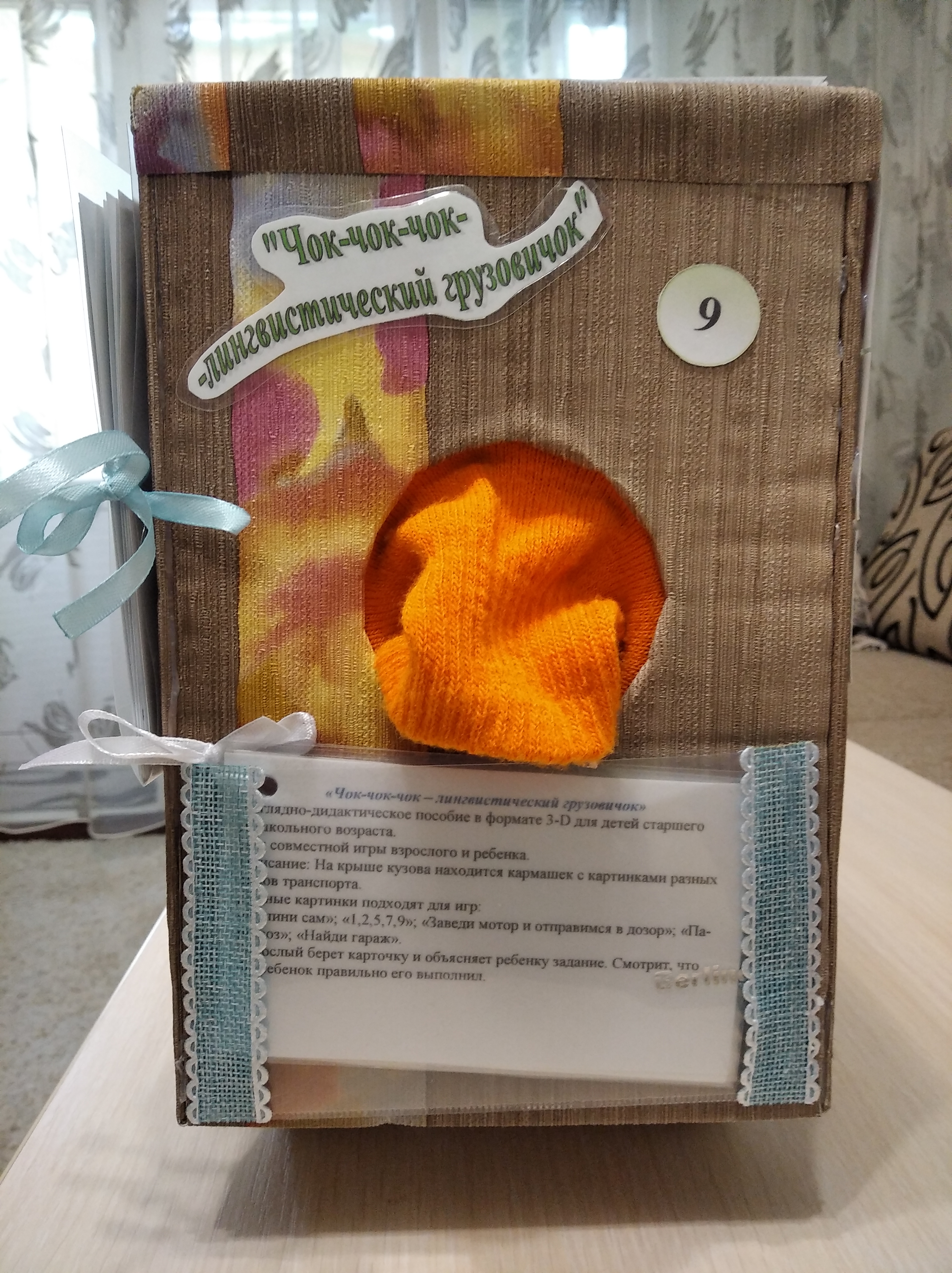 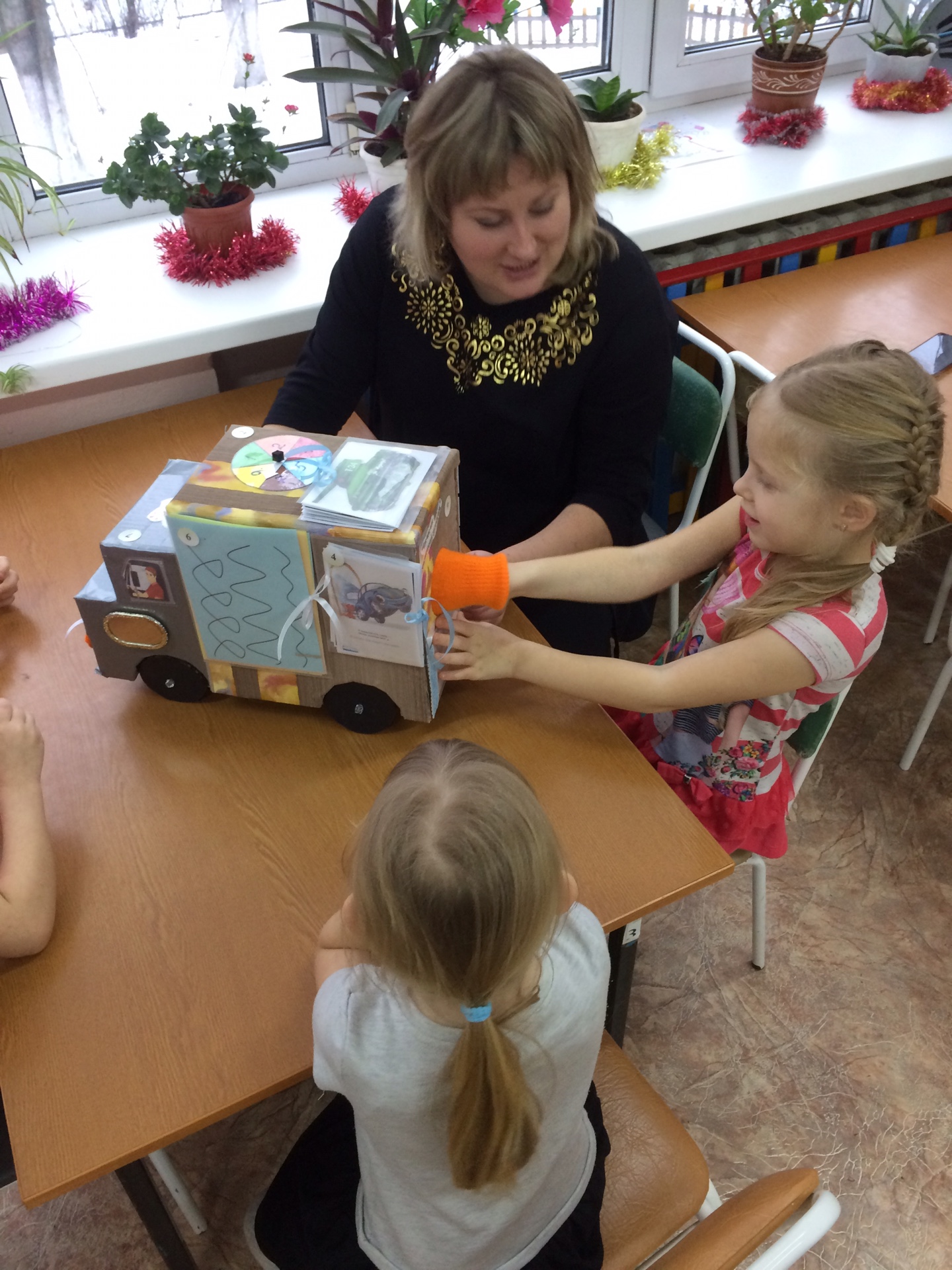 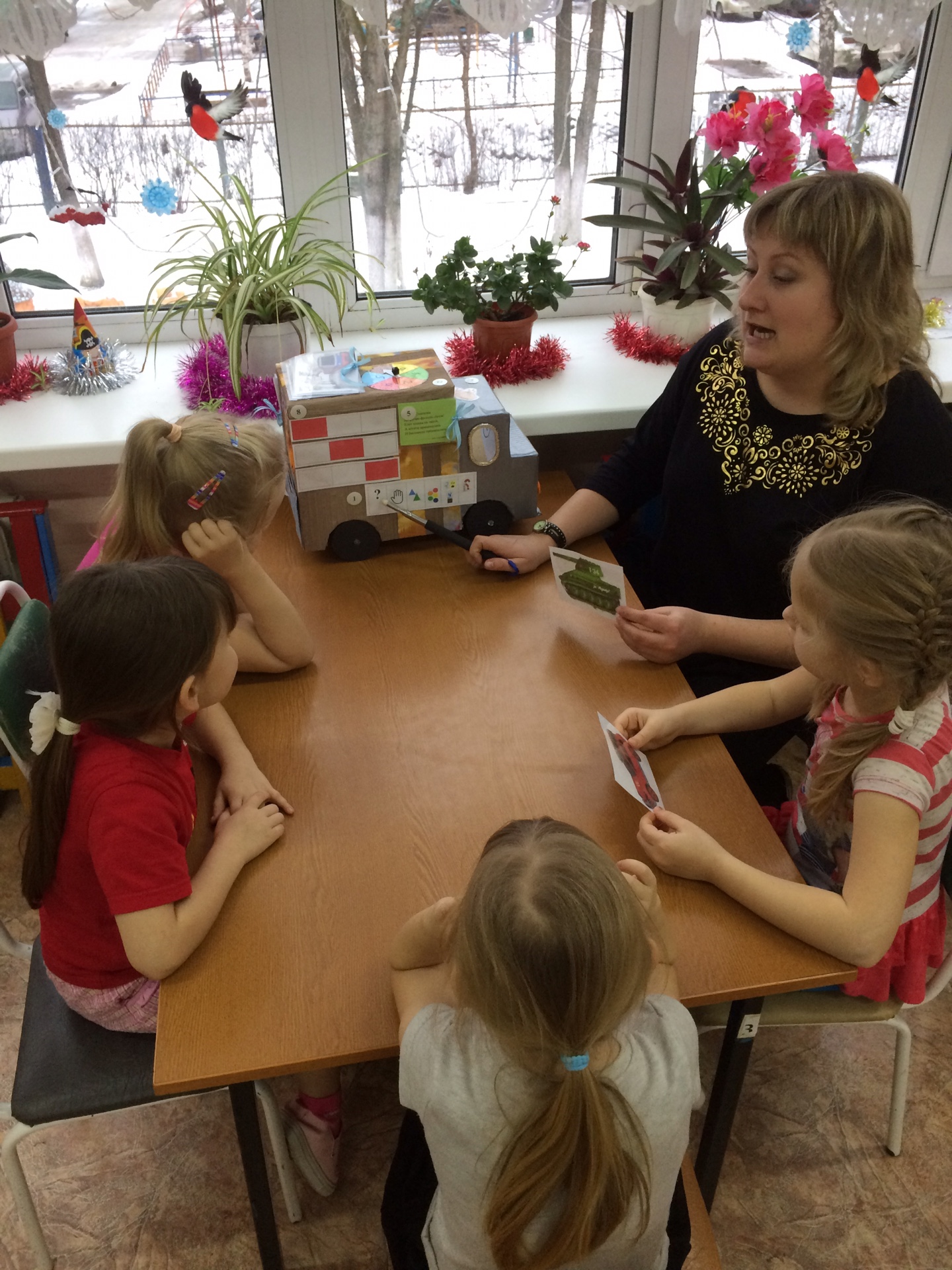 Используемая литература: Артикуляционная гимнастика для мальчиков Волошина И. А.,Коррекция звукопроизношения у детей: дидактические материалы/ авт.сост. Л. Е. Кыласова. – Изд.4-е. испр. – Волгоград: Методика. – 367 с.Картинки: https://yandex.ru/yandsearch?&clid=2186617&text=%D1%8F%D0%BD%D0%B4%D0%B5%D0%BA%D1%81+%D0%BA%D0%B0%D1%80%D1%82%D0%B8%D0%BD%D0%BA%D0%B8?